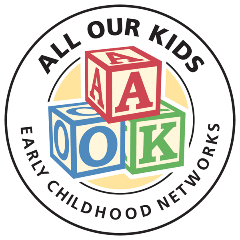 Welcome & Check-In Question·        Please State your name, and what it is that you do. Share with us how many years you have been involved with Early Childhood Advocacy and if you have something interesting around you in your working space- show us! *We had some interesting items shown- my personal favorite was the flamingo coffee mug or the WD40- thank you for sharing!Network Updates1.     Introductions·   	Cicely Fleming – Director – Regional & Community Systems INCCRRA·   	Chandler Cox – Bettendorf Family Museum2.    Network Capacity·       Survey - https://docs.google.com/forms/d/1CbDWh-MxlVV_RBG8BFWCaqr-sP9QJO6cVTceYuMQdQg/edit·       Facebook Group:  https://www.facebook.com/groups/rockislandaoko Share group with otherso Would like to get at least 100 members, so that we can utilize analytic tools available for getting information outo Please Like, Comment, share posts, and feel free to submit items to post for the group! Share this group with anyone that might benefit from it! Thank you!3.    Workgroups·       Learning Through Playo Plans are in motion for a collaborative effort with Heather Lamb, CAC Community education, to develop with the LTP workgroup, a Learning Through Play Event with Educational workshops for parents. More information coming soon!o Plans for Learning Through Play kits to be distributed in the Spring, in collaboration with the Rock Island Public Library, Susan Foster·       Health & Wellness:In collaboration with Tayler Louscher, University of Illinois Extension, plans for moving forward with the Food Resource Coalition Efforts, and working toward development of a mechanism for families/individuals who are in need of food.·        December – Childcare and early learningo   Brain development, local resources, ACEs, LTP, Safetyo   See Website for updates!·        12 days of giving in Februaryo   Tayler Louscher, University of Illinois Extension, in collaboration with the AOK Network, working toward hosting a 12 Days of giving to local pantries. There will be a list of specific items to donate that will help families with children 0-5: Shelf-stable nutritious foods, warm clothes, household supplies, and toiletries for each of the 12 days. More information on this to come!4.	Resource Fair·   	Saturday, June 18, 2022 10AM-2PM, location TBD· 	Please Email Georgia if you are interested in hosting a table at the event or are able to join the workgroup!5.    Annual Collective Learning Meeting- Mental Health Awareness Month·   	Thursday, May 19, 2022 – 9AM-12PM Virtual workshopThe COVID Kids·        Topic: Navigatingsupport for children during Covid and beyond (focus efforts on trauma caused by current pandemic, how socialdistancing has impacted children’s (0-5 specifically) mental health andwellness, and how we can as a community provide support to children andfamilies that do not have access to the tools/education necessary to navigatethrough this pandemic in a healthy way.·       Event to be virtual- looking at Thursday, May 19, 2022, Present one virtual1.5 hour presentation utilizing the Rock Island AOK Network’s Zoom Account orother virtual platform as needed. Lisa Betz to speak6.    Information & Referral:·        IRIS Updateso Analisa Marceleno- Presentation on IRIS, information regarding the Quad City Hub, and plans to attend our next meeting for more 1:1 training, and support.o https://www.qcopennetwork.org/o theopennetworkqc@gmail.como amarceleno@qcopennetwork.orgo (309) 736-6766Partner Presentations·       Cicely Fleming (cfleming@inccrra.org) – Director – Regional & Community Systems INCCRRAo   Work wrapped up early this year on discussing barriers to funding in early childhood education – currently 4 different state entities.o   Commission wrapped up work on 3 main conditions§  Disjointed learning – everyone reporting differently; would it make sense to have one office of early learning?§  Disjointed funding - what would it look like to have 1 funding source? What are the barriers, who would run it, etc.? How can we change that funding to change the trajectory to get funds to kids most in need?§  3. No way for voices of parents, kids, and providers across the state to be heard across state until decisions are made statewide.o   Launching regional councils (early childhood planning council) to do regional assessment: parents, buildings, all things that go into quality early learning. What does your region need to get quality childcare, different regions have different needs? Bringing together parents, officials, community members, providers to find out what they need, how to get it, etc.o   Getting everybody in the room talking about early learning and improving the standards, letting parent’s voices be heard (parent council or point of contact)o   Funding available in each region of the state to hire staff to get whole state representation, each region getting 3 staff to help with the work.o   Plan to roll out:  Kicking off in February with town hall by region – zoom call for intro to worko   Then going into each region to staff each region and put council together – parents, staff, advocates – want to present community and parent input to governor’s officeo   Getting councils going in accordance with parent and regional interesto   https://inccrra.aaimtrack.com/jobs/·     Chandler Cox – Bettendorf Family Museum – Outreach Coordinatoro   Galleries designed for social interactiono   NEW climber – 2-story, adults can enjoy tooo   Maker space – STEM activities for children – all FREE: clay, paint, wood, tools, etc.o   Reduced membership and admission – has changed with COVID; show any proof of need (EBT, WIC, reduced lunch, traumatic life event, etc.) admission is $3/person EA card – 5 visits automatically get membership for the yearo   Families with kids under 1 free membership – only pay for adult admission·        Analisa Marceleno – QC Open Network – IRIS (qcopennetwork.org) (amarceleno@qcopennetwork.org)o   QCON – 89+ agencies working together in the human services sectoro   HIPPA compliant database system – used to streamline referral process and connect services to familieso   Can send and track referrals for families through different agencieso   Phase 1 – Resource partnerso   Phase 2 – integrating library systems, can call library and connect client to appropriate agencyo   Phase 3-5 – in the works§  3: giving public access – Aunt Bertha working with them to integrate system here locally§  4: integrating hospital fully – some programs already integrated§  5: in progresso   Does not cost to be part of QCONo   SEAP – QCON can tap into flexible $$ to help families in an emergency – rent, food, gift cardso   Scott Co. Diversion Program - $$ to families going through eviction process·        Jill Duden, PCA Illinoiso   Prevention Specialist, Central Region§  Mission: Prevent child abuse by providing statewide leadership through education, support for community initiatives, and advocacy.§  2019: 25,000 brochures distributed throughout IL§  Parent slicks: professional development, prevention, etc.  Spanish versions available. If needing brochures contact, resources are free to all, PCA does ask for donation to help offset costs of shipping§  CAP Coalition: law enforcement, educators, 11 active CAP coalitions meeting regularly currently.§  Advocacy: statewide level, collaborate with several state agencies§  October: statewide conference – hoping 2022 in-person in Springfield§  CAP Month: April is Child Abuse Prevention Month – look for more info from Jill in March, pinwheels for prevention, Blueout day first Friday on April§  Training slick: all trainings offered in the community; 90-minute training can be done virtual or in-person, FREEPartner Updates & Networking·        Gale Vyncke – Family Resources: working in Rock Island/Milan Schools on Coordinated Care Program, continuing to take referrals; check out the Rock Island/Milan Schools website for more information·        Abigail Pritchard/Kim Stickell – CCR&R: infant/toddler community conversations – tomorrow 1:30PM & 5:30PM·       Heather Lamb – Child Abuse Council: Children Exposed to Violence Virtual Conference on March 3, 2022 registration opening soon; 3 open positions: doula, home visitor, Prevention Education Specialist·       Amanda Striegel & Deb Dodson – Project NOW Head Start: FREE flu shot clinics on December 10th·       Elizabeth Myers - RI CO. Health Department Case Manager Family Case Management Program – Dec. 16th Diaper Drive 1-3 PM w/ Hiney Heroes; COVID vaccines Tues/Fri walk in’s 9-12, 1-4, children clinic on Friday, appointment on Facebook page·        Jessica Trowbridge – Safe Families for Children – families in crisis, mental health, parent in hospital – there for kids in needAttendance:1.      Jessica Trowbridge2.    Analisa Marceleno3.    Tracy Owens4.    Abigail Pritchard5.     Anna Owen6.     Tayler Louscher7.     Charlene Brants8.    Jill Duden9.     Gale Vyncke10.  Amanda Striegel11.   Heather Lamb12. Chandler Cox13. Elizabeth Myers14. Dawn Vincent15.  Catherine Bass16.  Deb Dobson17.  Christina McDonough18. Daniel Williams19.  Christine Kitchen20. Noemi Roque21. Lindsey Schroeder22.  Melissa McCollough23.  Cicely Fleming24.  Sarah Carleton25. Kim StickellNext AOK Network Meeting:Wednesday, February 2, 2022Butterworth Center, Moline @ 10 AMPartner Presentation:Tayler Louscher, University of Illinois ExtensionAOK Network Virtual Meeting – MInutesDecember 1, 2021 @ 10:00 AMCommunities build what they dream. Families get what they need. Children thrive.